Lukostřelecký turnaj Sv. Víta
- zařazen do Lukostřelecké Ligy ATL 2019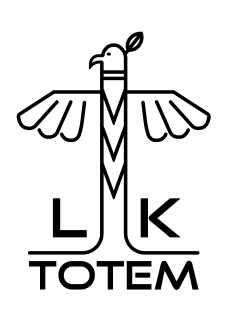 Název závodu:	Tanec sv. Víta		
Datum konání:	15. 6. 2019
Pořadatel:	Lukostřelecký klub Totem							Místo konání:	Habří u Českých Budějovic – nad vsí u lesa – zřícenina kostela sv. Víta
Souřadnice:	GPS: 48.9471006N, 14.3203469E – Mapy.czNáčelník závodu & hlavní rozhodčí: Petr Čížek – tel: 602409512	- mail: petr@cizek.infoPřihlášení: pouze přes web LK Totem http://lktotem.cz/2019/05/14/kalendar-akci/ 
Max 110 střelců + náhradníci.
V poznámce můžete specifikovat druh řízku a přílohy, oběd navíc pro doprovod apod. Oběd navíc (pro doprovod) + 120 Kč ke startovnému.

Hobiti (ročníky 2019 - 2011)
Děti  (ročníky 2010 - 2006)
Dorost (ročníky 2005 - 2001)
Dospělý (ročníky 2000 a starší)

Děti a dorost se hodnotí bez rozlišení druhu luku.
Děti musí mít doprovod rodiče nebo jiné dospělé osoby po celou dobu konání turnaje.
Dle pravidel lukostřelecké ligy.
Více info na http://www.lukostrelec.cz/lukostrelecka-liga/pravidla/
Střílení do soutěžních terčů mimo závod není dovoleno, k dispozici budou terče na rozstřílení se.
Nejméně jeden prst se musí při výstřelu dotýkat končíku šípu. Na 3D se přední noha dotýká kolíku.Startovné (a obědy navíc), prosíme, zaplaťte PŘEDEM a to NEJDÉLE do 5. 6. 2019 na bankovní účet spolku č. 2101133370, kód banky 2010. Nezapomeňte do poznámky k platbě uvést vaše jméno/jména, případně oběd/y navíc. 
Vodrostenci 400,- / Dorostenci 200,- / Děti 100,- / Hobiti 50,-Ubytování: pro přespolní je možnost ubytování dole ve vsi – domluvte si sami.
Chatky https://www.haberskyvrch.cz/ubytovani/chatky/ 
nebo v penzionu Haberský vrch - http://www.haberskyvrch.cz 
Případně nahoře u lesa na vlastní triko – CHKO Blanský les.Strava, občerstvení: Balená voda a oběd v ceně startovného, skromný kiosek (pivo, limo, párky, pečivo, káva, čaj)		
							
Časový rozvrh: 
Registrace: 8:00-9:30, Nástup: 9:45, Zahájení střelby: 10:15, Předpokládané ukončení: 19:00 hod.
V pátek a v sobotu večer párty u ohně.	

Upozornění: Minimální počet šípů je 10 ks.
Každý startuje na vlastní nebezpečí a bere na sebe odpovědnost za škody způsobené ostatním účastníkům, divákům a případným okolojdoucím. Za děti ručí rodiče. Každý musí dodržovat obecné zásady bezpečnosti lukostřelby a respektovat pokyny vedoucích skupin a organizátorů. Střelba na soutěžní terče mimo turnaj není povolena. Terén - lesní porost, skála, možná i bažina. Doporučujeme pevnou obuv, dobrý zdravotní stav a fyzickou kondici. Dobře zvažte účast malých dětí – bude to celodenní akce, která musí odsýpat.Disciplíny:LL Terčovka malá
LL Terčovka velká
LL Rychlostřelba
LL Královská ústupovka
Pohyblivý terč
Soustřel
Lovecká 3D stezka
Tibetský terč
EGO sklopky
Střelba z koně
JingJang na dálku
Koule
Jemparingan
Honzíkova měňavkaPořadatel si vyhrazuje právo na úpravu, změnu či vypuštění disciplín.

